АДМИНИСТРАЦИЯ ХАДЫЖЕНСКОГО ГОРОДСКОГО ПОСЕЛЕНИЯ АПШЕРОНСКОГО РАЙОНАПОСТАНОВЛЕНИЕ    от 02.02.2023                                                                                                № 46г. ХадыженскОб утверждении положения об оценке восприятия уровня коррупции в администрации Хадыженского городского поселения Апшеронского районаВ целях исполнения Плана противодействия коррупции в администрации Хадыженского городского поселения Апшеронского района, утвержденного постановлением администрации Хадыженского городского поселения Апшеронского района от 01 февраля 2023 года № 43 «Об утверждении плана противодействия коррупции администрации Хадыженского городского поселения Апшеронского района», в целях оценки восприятия уровня коррупции, результативности и эффективности мер по противодействию коррупции и выработки предложений по мероприятиям, направленным на снижение уровня коррупции п о с т а н о в л я ю:Утвердить Положение об оценке восприятия уровня коррупции в администрации Хадыженского городского поселения Апшеронского района (далее – Положение) согласно приложению к настоящему постановлению.Отделу организационно-кадровой работы администрации Хадыженского городского поселения Апшеронского района (Кожухова) разместить на официальном сайте администрации Хадыженского городского поселения Апшеронского района в информационно-телекоммуникационной сети «Интернет».3. Контроль за исполнением постановления возложить на заместителя главы Хадыженского городского поселения Апшеронского района А.А. Агопьяна.4. Настоящее постановление вступает в силу со дня его официального обнародывания.Глава Хадыженского городскогопоселения Апшеронского района                                                       Ю.Н. ЗахароваПРИЛОЖЕНИЕУТВЕРЖДЕНпостановлением администрацииХадыженского городского поселенияАпшеронского районаот 02.02.2023 № 46ПОЛОЖЕНИЕ об оценке восприятия уровня коррупции в администрации Хадыженского городского поселения Апшеронского района1. Настоящее Положение определяет порядок оценки восприятия уровня коррупции в администрации Хадыженского городского поселения Апшеронского района.2. Оценка восприятия уровня коррупции в администрации Хадыженского городского поселения Апшеронского района проводится в целях:наблюдения за динамикой коррупционной обстановки;оценки результативности и эффективности мер по противодействию коррупции;выработки предложений по мероприятиям, направленным на снижение уровня коррупции в администрации Хадыженского городского поселения Апшеронского района.3. Органы администрации Хадыженского городского поселения Апшеронского района (далее – администрация) не позднее 15 декабря отчетного года представляют в муниципальное образование Апшеронский район (далее – муниципальное образование) информацию:о количестве рассмотренных жалоб (заявлений, обращений) граждан и организаций по фактам коррупции с указанием должностного лица, в отношении которого подана жалоба;о количестве рассмотренных жалоб граждан и юридических лиц на решения и действия (бездействие) администрации или органа администрации, предоставляющего государственную (муниципальную) услугу, должностного лица администрации или органа администрации, предоставляющего государственную (муниципальную) услугу, либо муниципального служащего при предоставлении государственной (муниципальной) услуги, с указанием принятых по результатам их рассмотрения решений;о рассмотрении вопросов правоприменительной практики, по результатам вступивших в законную силу решений судов, арбитражных судов о признании недействительными ненормативных правовых актов, незаконными решений и действий (бездействия) администрации, подведомственных учреждений (организаций) и их должностных лиц, и принятых мерах.По запросу управления органы администрации в течение трех рабочих дней представляют копии материалов, подтверждающих представленную ранее информацию.Муниципальное образование обобщает информацию по обращениям, поступившим по телефону горячей линии администрации по вопросам противодействия коррупции, и направляет их для принятия решения в контролирующие и правоохранительные органы. Указанная информация учитывается при подготовке ежегодного доклада об оценке восприятия уровня коррупции в муниципальном образовании Апшеронский район.4. В рамках осуществления ежегодной оценки восприятия уровня коррупции в администрации организует проведение социологического исследования в администрации (далее - социологическое исследование).Социологическое исследование проводится с привлечением исполнителя на основании муниципального контракта, заключенного в соответствии с законодательством Российской Федерации в сфере закупок товаров, работ, услуг для обеспечения муниципальных нужд.5. Предметом социологического исследования являются:оценка восприятия уровня и динамики коррупции;оценка степени коррумпированности органов администрации;определение сфер муниципального управления в наибольшей степени подверженных риску коррупции;оценка результативности (эффективности) мер по противодействию коррупции;причины и условия проявления коррупции в администрации.6. По результатам проведенного социологического исследования (на основании представленных исполнителем заполненных бланков анкет) администрация составляет аналитический отчет о восприятии уровня коррупции в администрации и направляет его в адрес муниципального образования ежегодно до 15 декабря.7. Отчет должен содержать следующую информацию:дата проведения социологического исследования;количество опрошенных лиц;социально-демографические характеристики участников социологического исследования;метод сбора информации (в том числе данные о точках опроса и методе обработки информации);точные формулировки вопросов, задаваемых респондентам;показатели восприятия уровня коррупции в администрации;статистическая оценка возможной погрешности.Для наглядности наряду с текстом составляются цифровые материалы (таблицы, графики, диаграммы).8. Муниципальное образование ежегодно, до 30 декабря отчетного года, на основании данных социологического исследования и информации, представленной органами администрации в соответствии с пунктом 3 настоящего Положения, готовит доклад по итогам года об оценке восприятия уровня коррупции в администрации и в течение 10 рабочих дней размещает его на официальном Интернет-портале администрации муниципального образования Апшеронский район.Главный специалист юридического отделаадминистрации Хадыженского городского поселения Апшеронского района                                                           О.А.Клишко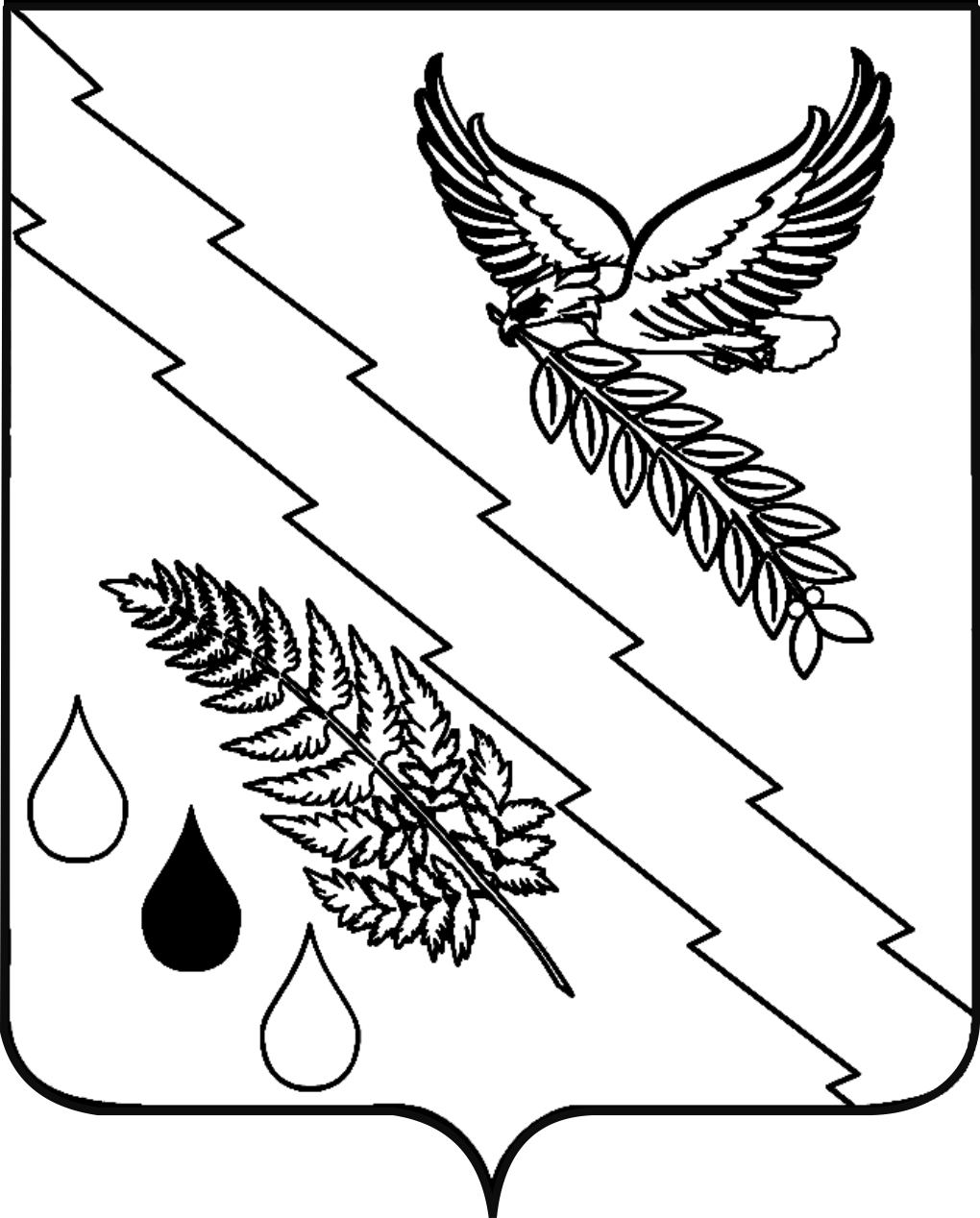 